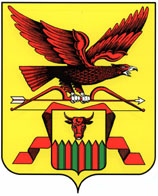 РАСПОРЯЖЕНИЕАдминистрации муниципального района «Читинский район»________________________________________________________от “ 27 ” октября 2015 г.                                                           № 646-р Об утверждении Плана мероприятий («дорожной карты») по повышению значений показателей доступности для инвалидов объектов социальной, инженерной, транспортной инфраструктур и обеспечению беспрепятственного пользования услугами в муниципальном районе «Читинский район» на 2015-2020 годыВ соответствии с распоряжением Правительства Забайкальского края от 24 сентября 2015 года № 502-р «Об утверждении Плана мероприятий («дорожной карты») по повышению значений показателей доступности для инвалидов объектов социальной, инженерной, транспортной инфраструктур и обеспечению беспрепятственного пользования услугами в Забайкальском крае на 2015-2020 годы»:Утвердить прилагаемый План мероприятий («дорожная карта») по повышению значений показателей доступности для инвалидов объектов социальной, инженерной, транспортной инфраструктур и обеспечению беспрепятственного пользования услугами в муниципальном районе «Читинский район» на 2015-2020 годы.Администрации муниципального района «Читинский район», Комитету образования администрации муниципального района «Читинский район» (Иванова А.П.), Комитету культуры администрации муниципального района «Читинский район» (Павлова Л.П.) обеспечить исполнение вышеуказанного плана в установленные сроки.Контроль исполнения настоящего распоряжения возложить на Н.П. Грунову, заместителя руководителя администрации муниципального района «Читинский район» по социальному развитию.Руководитель администрации                                                                 А.А.Эпов